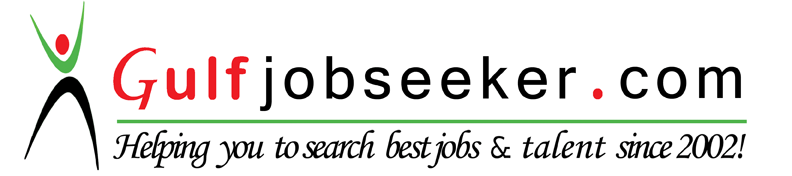 Whakapapa Mobile:+971504753686 Gulfjobseeker.com CV No:256427E-mail: gulfjobseeker@gmail.com                                                            FLORDEMY D.  OBJECTIVES:To join a team where  I can utilize my skills experience and education as well, procure a role that would promote job satisfaction   and personal  growth is attainable excellence is observed.SUMMARY OF QUALIFICATION:Have knowledge in computer works.Operating machineries (computer, fax, scanner, lamination and photocopier.)Telephoning (answering calls, making calls, and transferring call.)Eager to apply leadership skills, ability to take decision, accomplish task on time, honest and hardworking.Skill in communications with publicHighly organized and ability to handle multi-task effectivelyIn depth customer service skills as well as public relationsKnowledge of basic arithmeticSkill in handling and counting cashRemarkable word processing and data entry skillsCAREER PROFILE AND EXPERIENCE:             To obtain a challenging and rewarding position within your company which will allow me to use my capabilities for the benefits of the company that will utilized my skills experience and education as well, procure a role that would promote job satisfaction and personal growth. Reliable committed in delivering a high standard of work with flexible approach and own initiative. Efficient organizer with eye for details and ability to work as part of the team.WORK EXPERIENCES:DEPARTMENT OF  EDUCATIONDIVISION OF CEBU PROVINCEIPHO BLDG., SUDLON, LAHUGCEBU CITY, PHIL.ELEMENTARY PUBLIC SCHOOL TEACHERMARCH 2013-JANUARY 2016Facilitates learning in the classroomDemonstrates life-long learningsHelps students apply concepts like math, sciences and other subjectsAssigned as faculty treasurer and is responsible in handling school fundsInteracts with students and asks open-ended questionsWorks with highly professional individualsRelates each situations to real life scenariosAssist  the district subject specialist in science in planning and formulating programs instructions in ScienceAttends meetings and conferencesDisseminate information through meetings and workshopsHolds inventories of books and materials in schoolNATIONAL STATISTICS OFFICEFIELD OFFICEREGION VIIDUMANJUG, CEBU AREAFIELD ENUMERATORJANUARY 2013-FEBRUARY 2013Records all family members in a householdAsks related questionsSurveys on plants and animals in the surroundingsHolds inventories and put in a graph Enumerates and records all buildings (residential or commercial) in a designated areaDetermining the total land area owned by a certain personSKILLS:Computer Proficiency Good command in EnglishSelf-motivated, responsible individual committed to provide qualityEDUCATIONAL   ATTAINTMENTGRADUATE SCHOOLMaster in Education12 unitsCebu Technological UniversityMaolboal,  , PhilippinesSummer 2014UNDERGRADUATE SCHOOL:Bachelor in Elementary EducationCebu Technical UniversityMoalboal,  , PhilippinesGraduated:  Year  2010-2011PERSONAL DATA: Age		 : 25 yrs .oldBirth date	 : May 12, 1990Status		 : MarriedNationality	 : FilipinoHeight		 : 5’4Language         : English, Tagalog, Cebuano